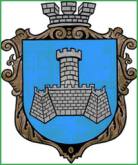 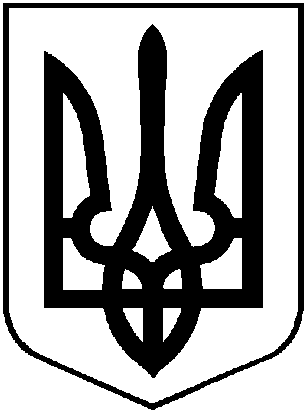 УКРАЇНАХМІЛЬНИЦЬКА МІСЬКА РАДАВІННИЦЬКОЇ ОБЛАСТІВиконавчий комітетР І Ш Е Н Н Явід  _______ 2022 року                                                                  №Про розгляд зверненняКП «Хмільникводоканал»Розглянувши звернення КП «Хмільникводоканал» від07.09.2022 року №01-14/194 щодо надання дозволу на укладення господарських договорів з декількома постачальниками товарів, з метою забезпечення функціонування об’єктів критичної інфраструктури та безперебійного надання населенню міста послуг з централізованого водопостачання в умовах воєнного стану, враховуючи постанову Кабінету Міністрів України від 28.02.2022 року №169 «Деякі питання здійснення оборонних та публічних закупівель товарів, робіт і послуг в умовах воєнного стану» (зі змінами), керуючись ст.30, ст.59  Закону України «Про місцеве самоврядування в Україні», виконавчий комітет Хмільницької міської радиВ И Р І Ш И В : 	1. Погодити Комунальному підприємству «Хмільникводоканал» Хмільницької міської ради укладення господарських договорів, відповідно до постанови КМУ  від 28.02.2022 року №169 «Деякі питання здійснення оборонних та публічних закупівель товарів, робіт і послуг в умовах воєнного стану» (зі змінами), з декількома постачальниками з метою уникнення ризику зриву поставок необхідних товарів. 2. Контроль за виконанням цього рішення покласти на заступника міського голови з питань діяльності виконавчих органів міської ради Володимира ЗАГІКУ.          Міський голова                                           Микола ЮРЧИШИН